             Редакция    договора     принята                                    Решением общего собрания собственников                                    № 11 от 29.05.2017г.Договор № К-19Буправления многоквартирным домомг. Новокузнецк                    	                                                                                       29 мая  .Собственники помещений, расположенных в многоквартирном доме по адресу:                          г. Новокузнецк, пр.Курако, д.№ 19Б именуемые в дальнейшем «Собственники», с одной стороны, и Общество с ограниченной ответственностью «Управляющая компания «Каскад-Сервис», именуемое в дальнейшем «Управляющая организация», в лице заместителя директора Жериченко Галины Михайловны, действующего на основании доверенности  № 1 от 15.03.2017г. и Лицензии на осуществление предпринимательской деятельности по управлению МКД  номер 397 от 01.03.2017., с другой стороны,  далее вместе именуемые «Стороны», руководствуясь ст.162 Жилищного  кодекса Российской Федерации, Постановлением Правительства Российской Федерации от 13.08.2006 N 491 «Об утверждении Правил содержания общего имущества в  многоквартирном доме   и   правил  изменения   размера  платы за содержание и ремонт жилого помещения в случае оказания услуг и выполнения работ  по  управлению, содержанию и ремонту общего имущества в многоквартирном доме  ненадлежащего качества и(или) с   перерывами, превышающими установленную продолжительность», Постановлением Правительства Российской Федерации от 23.09.2010 N 731 «Об утверждении стандарта раскрытия информации организациями, осуществляющими  деятельность в сфере управления многоквартирными домами», заключили настоящий договор о нижеследующем:Общие положенияНастоящий Договор заключен по инициативе собственников жилых и нежилых помещений  на основании решения общего собрания Собственников помещений в многоквартирном доме (Протокол № 11 от 29.05.2017г.) в целях обеспечения благоприятных и безопасных условий проживания граждан, управления,  надлежащего содержания и ремонта общего имущества в многоквартирном доме.Условия настоящего Договора определены общим собранием собственников помещений в многоквартирном доме и являются одинаковыми для всех собственников помещений.1.3. При выполнении условий настоящего Договора Стороны руководствуются Конституцией Российской Федерации, Гражданским кодексом Российской Федерации, Жилищным кодексом Российской Федерации, Правилами содержания общего имущества в многоквартирном доме и Правилами изменения размера платы за содержание и ремонт жилого помещения в случае оказания услуг и выполнения работ по управлению, содержанию и ремонту общего имущества в многоквартирном доме ненадлежащего качества и (или) с перерывами, превышающими установленную продолжительность, утвержденными Постановлением Правительства Российской Федерации от 13.08.2006 N 491, действующим законодательством и условиями настоящего договора. 2. Предмет ДоговораВ соответствии с условиями настоящего договора Собственники поручают Управляющей организации управление многоквартирным домом по адресу: г. Новокузнецк пр.Курако, д.19Б, а Управляющая организация в течение согласованного срока за плату выполняет работы и (или) оказывает услуги по управлению многоквартирным домом, оказывает услуги и выполняет работы по надлежащему содержанию и ремонту общего имущества в таком доме, предоставляет коммунальные услуги собственникам помещений в таком доме и пользующимся помещениями в этом доме лицам,  с учетом раздела границ эксплуатационной ответственности, а также осуществляет иную, направленную на достижение целей управления многоквартирным домом, деятельность.Услуги и работы, не указанные в Приложениях к настоящему Договору, оказываются и выполняются Управляющей  организацией при письменном обращении Собственников, либо по заказ – наряду подписанному Председателем Совета МКД, за отдельную плату.Состав общего имущества многоквартирного дома приведен в Приложении № 1.Перечень  работ и услуг по содержанию общего имущества  в многоквартирном доме,  включая диспетчерское и аварийное обслуживание, приведен в Приложении №2.Перечень работ по текущему ремонту общего имущества в многоквартирном доме приведен в  Приложении №3.Периодичность работ по уборке территории домовладения, обслуживанию мусоропроводов, уборке лестничных клеток приведена в Приложении № 4; Границы эксплуатационной ответственности объектов жилищного фонда на содержание и ремонт общего имущества многоквартирного дома  приведены в Приложении № 5.3.  Права и обязанности сторон3.1. Права и обязанности Управляющая организации:Обеспечивать надлежащее выполнение порученных работ и услуг по управлению многоквартирным домом, содержанию и ремонту общего имущества многоквартирного дома:- проводить текущий ремонт общего имущества согласно планам, согласованным с Управляющей компанией и утвержденным собственниками на общем собрании либо уполномоченным представителем собственников многоквартирного дома,- организовывать предоставление коммунальных услуг на основании договоров, заключенных с ресурсоснабжающими организациями (за исключением заключения договоров между собственниками жилых помещений и ресурсоснабжающими организациями напрямую).Обеспечить своевременную подготовку жилого дома к сезонной эксплуатации. Обеспечивать круглосуточное аварийно-диспетчерское (аварийное) обслуживание многоквартирного дома.Обеспечить Собственников информацией об организациях (название, контактные телефоны, телефоны аварийных служб), осуществляющих обслуживание и ремонт общего имущества.Организовать начисление, прием, перерасчет платежей за жилищные, коммунальные услуги, самостоятельно либо путем привлечения третьих лиц и контролировать исполнение ими договорных обязательств.Принять денежные средства, накопленные Собственниками в период нахождения дома в предшествующей управляющей организации по соответствующим статьям и использовать их в соответствии с их целевым назначением на нужды дома, расположенного по адресу: г. Новокузнецк, пр.Курако, д.19Б.Осуществлять рассмотрение предложений, заявлений и жалоб Собственников многоквартирного дома. Не позднее 3 рабочих дней со дня получения письменного или устного заявления информировать заявителя о решении, принятому по заявленному вопросу.Ежемесячно предоставлять акт выполненных работ (оказанных услуг) по настоящему Договору до 25 числа месяца, следующего за отчетным периодом.В случае невыполнения работ или не предоставления услуг, предусмотренных настоящим Договором, уведомить Собственников о причинах нарушения путем размещения соответствующей информации в подъездах многоквартирного дома или через Председателя совета многоквартирного дома. Если невыполненные работы или услуги могут быть выполнены позже, предоставить информацию о сроках их выполнения.Ежегодно в течение первого квартала текущего года по месту нахождения Управляющей организации  предоставлять собственникам  помещений в многоквартирном доме отчет о выполнении настоящего Договора.Ежеквартально предоставлять Председателю Совета МКД смету доходов и расходов, а также предоставлять информацию о состоянии лицевого счета дома.Вести и хранить техническую документацию (базы данных) на многоквартирный дом, внутридомовое инженерное оборудование и объекты придомового благоустройства, а также бухгалтерскую, статистическую, хозяйственно-финансовую документацию и расчеты, связанные с исполнением Договора. Разрабатывать планы работ и услуг по содержанию, текущему ремонту общего имущества многоквартирного дома. Перечень работ и услуг по содержанию и текущему  ремонту общего имущества многоквартирного дома определяется Приложением N 1,2 к настоящему Договору.  План по текущему ремонту общего имущества и перечень соответствующих работ на очередной год согласуется с Советом многоквартирного дома.Самостоятельно определять порядок, сроки и способ выполнения работ и оказания услуг по настоящему Договору, в зависимости от фактического состояния общего имущества и объема поступивших средств Собственников, а также самостоятельно привлекать других лиц (субподрядчиков) для выполнения соответствующих работ по содержанию и ремонту общего имущества в многоквартирном доме, а также осуществлять контроль над их деятельностью. Если стоимость работ  превышает 15000 руб, смета и договор субподряда предварительно согласовываются с Председателем Совета МКД. Заключать договоры, направленные на достижение целей, установленных п. 1.1 настоящего Договора, с любыми физическими и юридическими лицами, имеющими право на соответствующий вид деятельности.Поручать при необходимости выполнение обязательств по настоящему Договору другим лицам.В установленном законодательством порядке требовать возмещения убытков, понесенных ею в результате нарушения Собственником обязательств по настоящему Договору.Требовать от Собственника возмещения затрат на ремонт поврежденного по его вине общего имущества в многоквартирном доме.На условиях, определенных общим собранием собственников помещений в многоквартирном доме, пользоваться переданными служебными помещениями и другим имуществом в соответствии с их назначением.На основании решения общего собрания собственников жилых/нежилых помещений многоквартирного дома Управляющая организация вправе в интересах собственников передавать в пользование третьим лицам общее имущество многоквартирного дома (в том числе на установку и эксплуатацию рекламных и (или) информационных конструкций, устройств связи и др.) на условиях, определенных общим собранием собственников. Все средства, полученные по указанным договорам, за минусом 10% возмещения расходов Управляющей организации, отражаются на лицевом счете дома на статье текущий ремонт.Вносить предложения общему собранию собственников помещений о размере платы за содержание и ремонт жилого помещения в многоквартирном доме.Требовать от Собственника своевременного внесения платы за оказываемые жилищно-коммунальные услуги.Принимать меры по взысканию задолженности по платежам за жилищно-коммунальные  услуги.От своего имени в интересах Собственников обратиться в судебном порядке к предыдущей управляющей организации для взыскания денежных средств, накопленных по статьям капитальный ремонт, содержание и текущий ремонт, в том числе по иным статьям, за период обслуживания многоквартирного дома, расположенного по адресу: г.Новокузнецк, пр.Курако, д.19Б в предыдущей управляющей организации.Организовывать проверку работы установленных приборов учета и сохранности пломб, а также правильности учета потребления ресурсов согласно показаниям приборов учета. В случае несоответствия  данных, предоставленных Собственником, проводить перерасчет размера оплаты предоставленных услуг на основании фактических показаний приборов учета.Управляющая организация в период действия настоящего Договора вправе оказывать собственникам авансирование работ по ремонту общего имущества в МКД. В случае же расторжения настоящего Договора  разово выставить образовавшуюся задолженность населению в полном объеме в ежемесячных счет - квитанциях.В случае не передачи Собственником показаний приборов учета Управляющая организация самостоятельно проводит снятие показаний в помещении Собственника. Начислять и выставлять к уплате в платежных документах собственникам помещений взнос на выплату вознаграждения Председателю Совета МКД в размере 0,65 руб. за 1 кв.м общей площади квартиры и ежемесячно выплачивать фактически полученные по данной статье денежные средства Председателю Совета МКД.3.2. Собственники обязаны:3.2.1. Использовать помещения, находящиеся в их собственности, а также общее имущество дома в соответствии с их назначением.3.2.2. За свой счет осуществлять содержание и ремонт  имущества и оборудования, находящегося внутри занимаемого Собственником помещения, не относящегося к общему имуществу многоквартирного дома, а также ремонт общего имущества в случае его повреждения по своей вине.3.2.3. Содержать в чистоте и порядке места общего пользования, не допуская их захламления и загрязнения. 3.2.4. Соблюдать правила пожарной безопасности при пользовании электрическими, газовыми, другими приборами, находящимися в занимаемом помещении.3.2.5. В случае порчи и (или) загрязнения общего имущества в многоквартирном доме привести его в первоначальное состояние и возместить причиненный ущерб.3.2.6. При проведении Собственниками работ по ремонту, переустройству и перепланировке помещения своими силами осуществлять вывоз крупногабаритных и строительных отходов.3.2.7. Незамедлительно сообщать Управляющей организации о выявленных неисправностях и повреждениях инженерных коммуникаций (санитарно-технического и иного оборудования) и строительных конструкций дома, в том числе жилых и (или) нежилых помещений, немедленно принимать возможные меры по их устранению.3.2.8. Обеспечивать доступ работников Управляющей организации в занимаемые помещения для своевременного осмотра, обслуживания и ремонта внутридомовых систем инженерного оборудования, конструктивных элементов дома, устранения аварий и осуществления соответствующего контроля.3.2.9. В случае отсутствия Собственника в помещении более 24 часов сообщать Управляющей организации свои контактные телефоны, а также телефоны лиц, имеющих доступ в помещение Собственника на случай необходимости устранения аварийных ситуаций.3.2.10. Нести бремя расходов на содержание помещения и общего имущества в многоквартирном доме соразмерно своей доле в праве общей собственности на это имущество.3.2.11. Своевременно и полностью вносить плату за содержание и ремонт жилого помещения, а также иные платежи, установленные по решению общего собрания собственников помещений многоквартирного дома, принятые в соответствии с требованиями законодательства. 3.2.12. Своевременно представлять Управляющей организации  документы, подтверждающие право на льготы по оплате жилищных услуг, как в отношении самих  Собственников, так и иных лиц, пользующихся их помещениями на законных основаниях. 3.2.13. Не допускать сбрасывания в санитарный узел мусора и отходов, засоряющих канализацию.3.2.14. В течение трех календарных дней с момента государственной регистрации права собственности на помещение предоставить в Управляющую организацию копию свидетельства о регистрации права собственности на помещение или иные документы, подтверждающие право на помещение, а также сведения о заключенных договорах найма (аренды), в которых обязанность платы Управляющей организации  за содержание и ремонт общего имущества в многоквартирном доме возложена полностью или частично на нанимателя (арендатора) с указанием Ф.И.О. ответственного нанимателя (арендатора) / наименования и реквизитов организации.3.2.15. Участвовать в общих собраниях собственников помещений многоквартирного дома.3.2.16. Выбирать на общем собрании собственников помещений Совет многоквартирного дома и Председателя совета МКД для представления интересов всех Собственников помещений перед Управляющей организацией, выдать Председателю совета соответствующую доверенность. 3.2.17. Соблюдать следующие требования:- не производить перенос инженерных сетей;- не устанавливать, не подключать и не использовать электроприборы и машины мощностью, превышающей технологические возможности внутридомовой электрической сети;- не загромождать подходы к инженерным коммуникациям и запорной арматуре, не загромождать и не загрязнять своим имуществом, строительными материалами и отходами эвакуационные пути и помещения общего пользования;- не допускать производства в помещении работ или совершения иных действий, приводящих к порче общего имущества;- уведомлять Управляющую организацию о проведении работ по переустройству и перепланировке помещения для получения соответствующего разрешения.3.2.18. Обеспечивать доступ представителям Управляющей организации  в принадлежащее ему помещение для осмотра технического и санитарного состояния внутриквартирных инженерных коммуникаций, санитарно-технического и иного оборудования, находящегося в жилом помещении, для выполнения необходимых ремонтных работ в заранее согласованное с Управляющей организацией время, а работников аварийных служб – в любое время.3.2.19. В случае необходимости проведения ремонтных работ на общем имуществе, расположенном в жилом помещении, обеспечить беспрепятственный доступ к такому имуществу и освободить пространство, необходимое для выполнения соответствующих работ в целях предотвращения повреждения имущества, принадлежащего Собственнику.3.2.20. Ежемесячно с 23 по 25 число передавать в Управляющую организацию показания приборов учет холодной, горячей воды и электроэнергии.3.2.21. Без оформленного в установленном порядке письменного разрешения Управляющей организации собственник не имеет права производить переоборудование и перенос инженерных сетей;3.3. Собственники имеют право:3.3.1. Осуществлять контроль выполнения Управляющей организацией ее обязательств по настоящему Договору, который реализуется путем:- ежемесячного получения в Управляющей организацией акта выполненных работ (оказанных услуг) по содержанию и ремонту общего имущества МКД; - ежегодного получения в Управляющей организацией отчета о проделанной работе по настоящему Договору;- инициирования созыва внеочередного общего собрания собственников для принятия решений с обязательным уведомлением Управляющей организации о проведении такого собрания за десять рабочих дней (с указанием даты, времени и места);- участия в проведении осмотров общего имущества в многоквартирном доме в согласованные с Управляющей организацией сроки;- подачи в письменном виде жалоб, претензий и прочих обращений в Управляющую организацию.3.3.2. Поручать вносить платежи по настоящему Договору нанимателю (арендатору) помещения в случае сдачи его в наем (аренду).3.3.3. Реализовывать иные права, предусмотренные действующим законодательством.Порядок расчетов4.1. Плата за жилое помещение и коммунальные услуги для Собственника в многоквартирном доме включает в себя:- плату за содержание и ремонт жилого помещения, в том числе плату за услуги и работы по управлению многоквартирным домом, содержанию, текущему ремонту общего имущества в многоквартирном доме в размере 12,77 руб./м2 (в том числе обслуживание и содержание 10,77 руб./м2, текущий ремонт 2 руб./м2);- вознаграждение Председателю Совета Дома 0,65 руб./м2;- взнос на капитальный ремонт;- плату за коммунальные услуги;- плату за вывоз и утилизацию ТБО, КГО; дератизацию и дезинсекцию; оказание паспортно-учетных услуг и услуг по начислению, согласно тарифов устанавливаемых лицами, осуществляющими соответствующие виды деятельности, с которыми Управляющая организация заключает соответствующий договор. Плата за коммунальные услуги включает в себя плату за горячее водоснабжение, холодное водоснабжение, водоотведение, электроснабжение, отопление.Размер платы для Собственников и нанимателей, жилых и нежилых помещений, а также порядок изменения размера платы утверждается общим собранием Собственников с учетом предложений Управляющей организации. Плата устанавливается на неопределенный срок, вплоть до принятия общим собранием решения об установлении иного размера платы.4.3. Размер платы за коммунальные услуги рассчитывается по тарифам, установленным органами государственной власти в порядке, установленном федеральным законом.4.4. Размер платы за коммунальные услуги, потребляемые в помещениях, оснащенных индивидуальными приборами учета, а также при оборудовании Многоквартирного дома общедомовыми приборами учета рассчитывается в соответствии с объемами фактического потребления коммунальных услуг, определяемыми в соответствии с Правилами предоставления коммунальных услуг гражданам, утвержденными Правительством Российской Федерации, а при отсутствии индивидуальных и (или) общедомовых приборов учета - исходя из нормативов потребления коммунальных услуг, утверждаемых органом государственной власти в порядке, установленном Правительством Российской Федерации.Оплата по настоящему договору осуществляется ежемесячно путем перечисления денежных средств на расчетный счет Управляющей организации или в кассу Управляющей организации в  срок не позднее 25-го числа месяца, следующего за расчетным. Собственники не вправе требовать уменьшения платы за выполненные работы и оказанные услуги по настоящему Договору в случае самостоятельного проведения ремонтных работ общего имущества без предварительного письменного согласования соответствующих работ с Управляющей организацией.Собственники вправе осуществить предоплату за содержание и ремонт общего имущества за текущий месяц, и более длительные периоды. 4.8. Работы и услуги, не предусмотренные настоящим Договором, выполняются за отдельную плату по договоренности Сторон, при этом стоимость обязательных и дополнительных работ не должна превышать территориальные расценки, действующие на территории Кемеровской области.Ответственность Сторон5.1. За неисполнение или ненадлежащее исполнение обязательств по настоящему Договору Стороны несут ответственность в соответствии с действующим законодательством РФ и настоящим Договором.5.2. Управляющая организация несет ответственность по настоящему Договору в объеме принятых на себя обязательств, в границах эксплуатационной ответственности.5.3. Управляющая организация несет ответственность в полном объеме за ущерб, причиненный собственникам помещений, в результате виновных действий (бездействий).5.4. Собственники несут ответственность в полном объеме за ущерб, причиненный в результате противоправных действий / бездействий.5.5. Собственник и иной законный пользователь помещения многоквартирного дома, не обеспечивший без уважительной причины своевременный доступ в занимаемое им помещение представителей Управляющей организации для проведения профилактических осмотров, устранения аварийных ситуаций, несет ответственность за ущерб, как перед Управляющей организацией, так и перед другими лицами в соответствии с действующим законодательством.5.6. Управляющая организация не несет ответственность:- за противоправные действия (бездействия) Собственников и иных лиц, проживающих в помещениях Собственников;- за действия Собственников помещений или третьих лиц на общедомовом оборудовании, осуществленные без согласования с Управляющей организацией, а также за противоправные действия третьих лиц на общедомовом оборудовании;- за использование Собственниками общего имущества не по назначению;- за ненадлежащее содержание общего имущества, если Собственники не профинансировали его содержание и ремонт.5.7. Управляющая организация не несет ответственность за ущерб, возникший по причине неудовлетворительного состояния общего имущества, возникшего до заключения настоящего Договора. 6. Контроль за деятельностью Управляющей организации6.1. Контроль за выполнением Управляющей организацией обязанностей по настоящему договору осуществляется следующим образом: Непосредственно Собственником помещений в многоквартирном доме путем подачи жалоб, претензий, требований на ненадлежащее качество выполняемых работ в рамках утвержденных планов и финансирования. 6.2. Недостатки, выявленные Собственником, фиксируются в письменном виде (актом) в присутствии уполномоченных представителей Управляющей организации. Недостатки, указанные в акте, а также предложения Собственников по устранению этих недостатков рассматриваются Управляющей организацией в течение 10  рабочих дней с момента получения акта.Управляющая организация в течение 10 рабочих дней с момента получения акта вправе организовать обсуждение недостатков и предложений по их устранению на общем собрании Собственников с участием своего представителя. 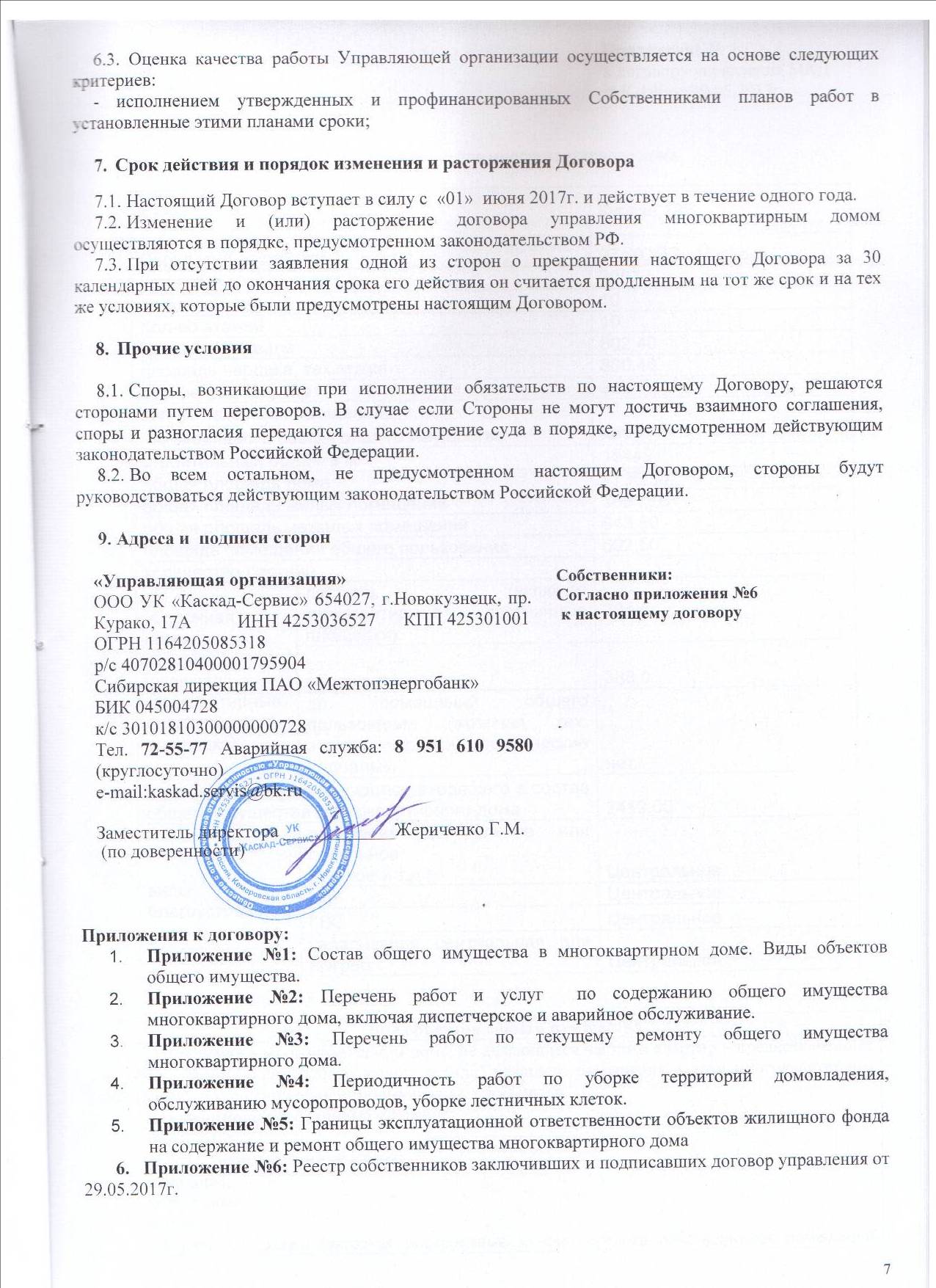                                                                                                                    Приложение № 1                                                                                                                   к договору управления МКД                                                                                                                   №К-19Бот 29.05.2017г.Состав общего имущества многоквартирного дома	Внешней границей сетей электро-, тепло-, водоснабжения и водоотведения, информационно-телекоммуникационных сетей (в том числе сетей проводного радиовещания, кабельного телевидения, оптоволоконной сети, линий телефонной связи и других подобных сетей), входящих в состав общего имущества, если иное не установлено законодательством Российской Федерации, является внешняя граница стены многоквартирного дома, а границей эксплуатационной ответственности при наличии коллективного (общедомового) прибора учета соответствующего коммунального ресурса, если иное не установлено соглашением собственников помещений с исполнителем коммунальных услуг или ресурсоснабжающей организацией, является место соединения коллективного (общедомового) прибора учета с соответствующей инженерной сетью, входящей в многоквартирный дом.В соответствии с Постановлением Правительства РФ от 13.08.2006 N 491«Об утверждении Правил содержания общего имущества в многоквартирном доме и правил изменения размера платы за содержание и ремонт жилого помещения в случае оказания услуг и выполнения работ по управлению, содержанию и ремонту общего имущества в многоквартирном доме ненадлежащего качества и (или) с перерывами, превышающими установленную продолжительность.Приложение № 2                                                                                      к договору №К-19Б от 29.05.2017 г.ПЕРЕЧЕНЬработ и услуг  по содержанию общего имущества многоквартирногодома, включая диспетчерское и аварийное обслуживаниеВ соответствии с Постановлением Правительства РФ от 03.04.2013 N 290«О минимальном перечне услуг и работ, необходимых для обеспечения надлежащего содержания общего имущества в многоквартирном доме, и порядке их оказания и выполнения»                                                           Приложение №3                                                                                                                                                                                                                                                                                                                               к договору №К-19Б от 29.05.2017г.ПЕРЕЧЕНЬработ по текущему ремонту общего имущества многоквартирного домаВ соответствии с Постановлением Госстроя РФ от 27.09.2003 N 170«Об утверждении Правил и норм технической эксплуатации жилищного фонда»Приложение №4                                                                                                                                                                                                                    к договору №К-19Бот 29.05.2017 г.Периодичность работпо уборке территорий домовладения, обслуживанию мусоропроводов, уборке лестничных клетокВ соответствии с «Рекомендациями по нормированию материальных ресурсов на содержание и ремонт жилищного фонда. Часть 1. Нормы расхода материальных ресурсов и обеспеченности уборочным инвентарем на санитарное содержание домовладений»(утв. Приказом Госстроя РФ от 22.08.2000 N 191)Приложение № 5                                                                                      к договору №К-19Б от 29.05.2017 г.ГРАНИЦЫЭксплуатационной ответственности объектов жилищного фонда на содержание и ремонт общего имущества многоквартирного домаХолодное водоснабжение:Горячее водоснабжение:Канализация:Отопление:Электроснабжение: 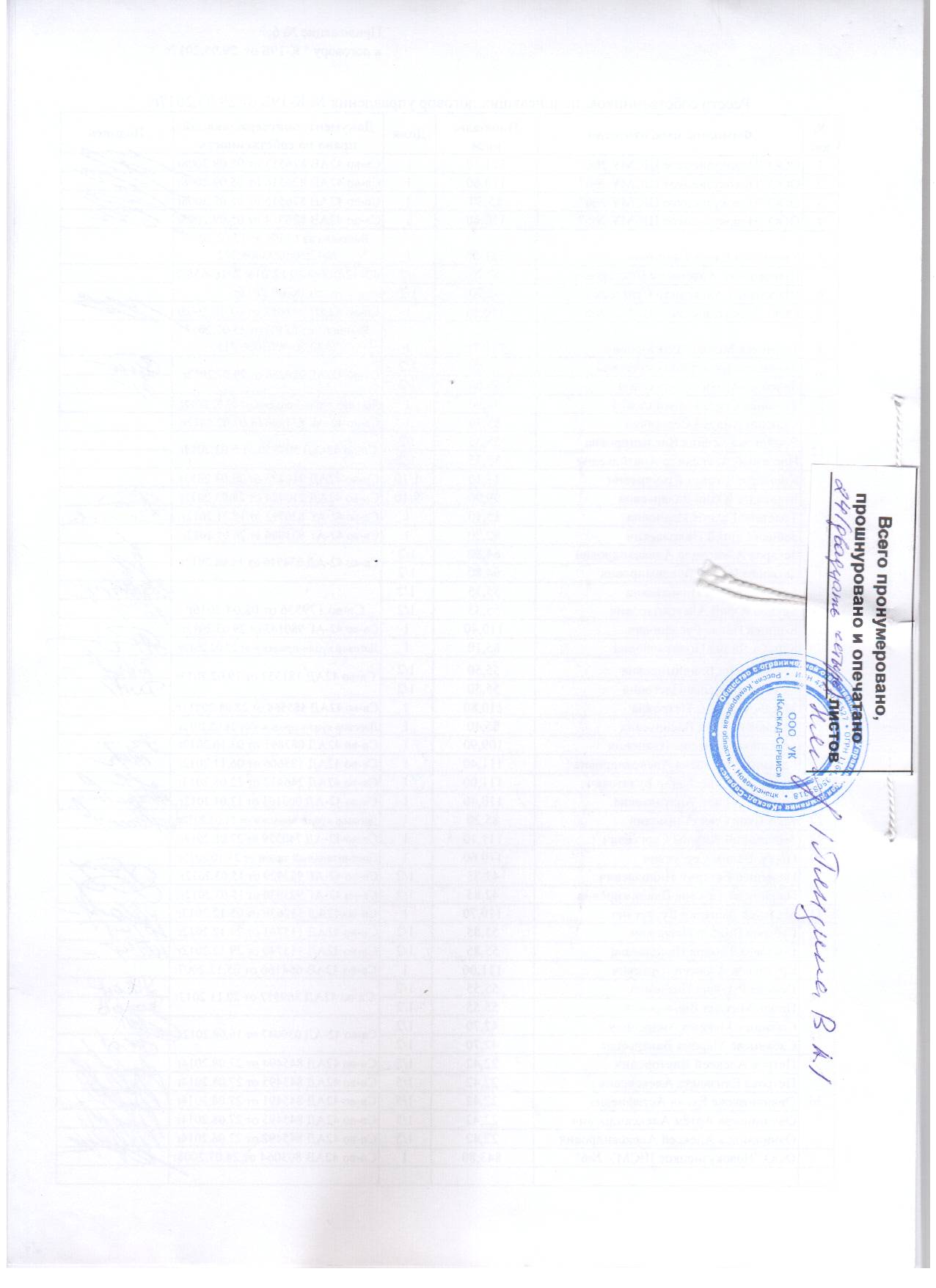 АдресАдресАдресАдресАдресКурако,19БСерия, тип постройки Серия, тип постройки Серия, тип постройки Серия, тип постройки Серия, тип постройки 97сКОПЭ «Мадина»Год постр.Год постр.Год постр.Год постр.Год постр.2007% фактич. износа% фактич. износа% фактич. износа% фактич. износа% фактич. износа10Кол-во этажейКол-во этажейКол-во этажейКол-во этажейКол-во этажей10площадь подвалаплощадь подвалаплощадь подвалаплощадь подвалаплощадь подвала802,40площадь чердака, тех.этажаплощадь чердака, тех.этажаплощадь чердака, тех.этажаплощадь чердака, тех.этажаплощадь чердака, тех.этажа800,40количество квартирколичество квартирколичество квартирколичество квартирколичество квартир36кол-во нежилых помещений, кол-во нежилых помещений, кол-во нежилых помещений, кол-во нежилых помещений, кол-во нежилых помещений, нет не входящих в состав общего имущества не входящих в состав общего имущества не входящих в состав общего имущества не входящих в состав общего имущества не входящих в состав общего имуществанетстроительный объем в м³строительный объем в м³строительный объем в м³строительный объем в м³строительный объем в м³15449общая площадь домаобщая площадь домаобщая площадь домаобщая площадь домаобщая площадь дома4735,50общая площадь жилых помещенийобщая площадь жилых помещенийобщая площадь жилых помещенийобщая площадь жилых помещенийобщая площадь жилых помещений3891,70общая площадь нежилых помещенийобщая площадь нежилых помещенийобщая площадь нежилых помещенийобщая площадь нежилых помещенийобщая площадь нежилых помещений843,80площадь помещений общего пользованияплощадь помещений общего пользованияплощадь помещений общего пользованияплощадь помещений общего пользованияплощадь помещений общего пользования692,50количество лестницколичество лестницколичество лестницколичество лестницколичество лестниц1уборочная площадь лестниц  (включая межквартирные лестничные площадки)лестниц (включая межквартирные лестничные площадки)лестниц (включая межквартирные лестничные площадки)лестниц (включая межквартирные лестничные площадки)лестниц (включая межквартирные лестничные площадки)304,5уборочная площадь лестниц  (включая межквартирные лестничные площадки)общих коридоровобщих коридоровобщих коридоровобщих коридоров388,0уборочная площадь лестниц  (включая межквартирные лестничные площадки)др. помещений общего пользования (включая тех. этажи, чердаки, технические подвалы)др. помещений общего пользования (включая тех. этажи, чердаки, технические подвалы)др. помещений общего пользования (включая тех. этажи, чердаки, технические подвалы)др. помещений общего пользования (включая тех. этажи, чердаки, технические подвалы)нет площадь земельного участка, входящего в состав общего имущества многоквартирного дома площадь земельного участка, входящего в состав общего имущества многоквартирного дома площадь земельного участка, входящего в состав общего имущества многоквартирного дома площадь земельного участка, входящего в состав общего имущества многоквартирного дома площадь земельного участка, входящего в состав общего имущества многоквартирного дома2412,00виды благоустройстваотопление центральное или локальное                                       (печное и т.д.)отопление центральное или локальное                                       (печное и т.д.)отопление центральное или локальное                                       (печное и т.д.)отопление центральное или локальное                                       (печное и т.д.)Центральноевиды благоустройстваХ/ВХ/ВХ/ВХ/ВЦентральноевиды благоустройстваГВСГВСГВСГВСЦентральноевиды благоустройстваканализация центральная или выгребканализация центральная или выгребканализация центральная или выгребканализация центральная или выгребЦентральнаяВид объектов общего имуществаа) помещения в многоквартирном доме, не являющиеся частями квартир и предназначенные для обслуживания более одного жилого и (или) нежилого помещения в этом многоквартирном доме (далее - помещения общего пользования), в том числе:- межквартирные лестничные площадки, - лестницы, - лифты, лифтовые и иные шахты,- коридоры, - колясочные, - чердаки, - технические этажи (включая построенные за счет средств собственников помещений встроенные гаражи и площадки для автомобильного транспорта, мастерские, технические чердаки);- технические подвалы, в которых имеются инженерные коммуникации, иное обслуживающее более одного жилого и (или) нежилого помещения в многоквартирном доме оборудование (включая котельные, бойлерные, элеваторные узлы и другое инженерное оборудование);б) крыши;в) ограждающие несущие конструкции многоквартирного дома (включая фундаменты, несущие стены, плиты перекрытий, балконные и иные плиты, несущие колонны и иные ограждающие несущие конструкции);г) ограждающие ненесущие конструкции многоквартирного дома, обслуживающие более одного жилого и (или) нежилого помещения (включая окна и двери помещений общего пользования, перила, парапеты и иные ограждающие ненесущие конструкции);д) механическое, электрическое, санитарно-техническое и иное оборудование, находящееся в многоквартирном доме за пределами или внутри помещений и обслуживающее более одного жилого и (или) нежилого помещения (квартиры):- внутридомовые инженерные системы холодного и горячего водоснабжения, состоящие из стояков, ответвлений от стояков до первого отключающего устройства, расположенного на ответвлениях от стояков, указанных отключающих устройств, коллективных (общедомовых) приборов учета холодной и горячей воды, первых запорно-регулировочных кранов на отводах внутриквартирной разводки от стояков, а также механического, электрического, санитарно-технического и иного оборудования, расположенного на этих сетях;- внутридомовая система отопления, состоящая из стояков, регулирующей и запорной арматуры, коллективных (общедомовых) приборов учета тепловой энергии, а также другого оборудования, расположенного на этих сетях и обслуживающего более одного помещения в доме;- внутридомовая система электроснабжения, состоящая из вводных шкафов, вводно-распределительных устройств, аппаратуры защиты, контроля и управления, коллективных (общедомовых) приборов учета электрической энергии, этажных щитков и шкафов, осветительных установок помещений общего пользования, электрических установок систем дымоудаления, систем автоматической пожарной сигнализации внутреннего противопожарного водопровода, грузовых, пассажирских и пожарных лифтов, автоматически запирающихся устройств дверей подъездов многоквартирного дома, сетей (кабелей) от внешней границы до индивидуальных, общих (квартирных) приборов учета электрической энергии, а также другого электрического оборудования, расположенного на этих сетях;е) земельный участок, на котором расположен многоквартирный дом и границы которого определены на основании данных государственного кадастрового учета, с элементами озеленения и благоустройства;ж) иные объекты, предназначенные для обслуживания, эксплуатации и благоустройства многоквартирного дома, включая трансформаторные подстанции, тепловые пункты, предназначенные для обслуживания одного многоквартирного дома, коллективные автостоянки, детские и спортивные площадки, расположенные в границах земельного участка, на котором расположен многоквартирный дом.№ п/пНаименование работ и услугI.Работы, необходимые для надлежащего содержания несущих конструкций1.Работы, выполняемые в отношении всех видов фундаментовПроверка соответствия параметров вертикальной планировки территории вокруг здания проектным параметрам, устранение выявленных нарушенийПроверка технического состояния видимых частей конструкций с выявлением:- признаков неравномерных осадок фундаментов всех типов;- коррозии арматуры, расслаивания, трещин, выпучивания, отклонения от вертикали в домах с бетонными, железобетонными и каменными фундаментами;При выявлении нарушений технического состояния видимых частей конструкций – разработка контрольных шурфов в местах обнаружения дефектов, детальное обследование и составление плана мероприятий по устранению причин нарушения и восстановлению эксплуатационных свойств конструкцийПроверка состояния гидроизоляции фундаментов и систем водоотвода фундамента. При выявлении нарушений – восстановление их работоспособностиОпределение и документальное фиксирование 2.Работы, выполняемые в зданиях с подваламиПроверка температурно-влажностного режима подвальных помещений и при выявлении нарушений устранение причин его нарушенияПроверка состояния помещений подвалов, входов в подвалы и приямков, принятие мер, исключающих подтопление, захламление, загрязнение и загромождение таких помещений, а также мер, обеспечивающих их вентиляцию в соответствии с проектными требованиямиКонтроль за состоянием дверей подвалов и технических подполий, запорных устройств на них. Устранение выявленных неисправностей.3.Работы, выполняемые для надлежащего содержания стенВыявление от проектных условий эксплуатации, несанкционированного изменения конструктивного решения, признаков потери несущей способности, наличия деформаций, нарушения теплозащитных свойств, гидроизоляции между цокольной частью здания и  стенами, неисправности водоотводящих устройствВыявление следов коррозии, деформации и трещин в местах расположения арматуры и закладных деталей, наличия трещин в местах примыкания внутренних поперечных стен к наружным стенам из несущих и самонесущих панелей, из крупноразмерных блоковВыявление повреждений в кладке, наличия и характера трещин, выветривания, отклонения от вертикали и выпучивания отдельных участков стен, нарушения связей между отдельными конструкциями в домах со стенами из мелких блоков, искусственных и естественных камнейВ случае выявления повреждений и нарушений – составление плана мероприятий по инструментальному обследованию стен, восстановлению проектных условий их эксплуатации и его выполнение4.Работы, выполняемые в целях надлежащего содержания перекрытий, покрытийВыявление нарушений условий эксплуатации, несанкционированных изменений конструктивного решения, выявления прогибов, трещин и колебанийВыявление наличия, характера и величины трещин в теле перекрытия и в местах примыканий к стенам, отслоения защитного слоя бетона и оголения арматуры, коррозии арматуры в домах с перекрытиями и покрытиями из монолитного железобетона и сборных железобетонных плитВыявление наличия, характера и величины трещин, смещения плит одной относительно другой по высоте, отслоения выравнивающего слоя в заделке швов, следов протечек или промерзаний на плитах и на стенах в местах опирания, отслоения защитного слоя бетона и оголения арматуры, коррозии арматуры в домах с перекрытиями и покрытиями из сборного железобетонного настилаВыявление наличия, характера и величины трещин в сводах, изменений состояния кладки, коррозии балок в домах с перекрытиями из кирпичных сводовПроверка состояния утеплителя, гидроизоляции и звукоизоляции, адгезии отделочных слоев к конструкциям перекрытия (покрытия)При выявлении повреждений и нарушений - разработка плана восстановительных работ (при необходимости), проведение восстановительных работ5.Работы, выполняемые в целях надлежащего содержания колонн и столбовВыявление нарушений условий эксплуатации, несанкционированных изменений конструктивного решения, потери устойчивости, наличия, характера и величины трещин, выпучивания, отклонения от вертикалиКонтроль состояния и выявление коррозии арматуры и арматурной сетки, отслоения защитного слоя бетона, оголения арматуры и нарушения ее сцепления с бетоном, глубоких сколов бетона в домах со сборными и монолитными железобетонными колоннамиВыявление разрушения или выпадения кирпичей, разрывов или выдергивания стальных связей и анкеров, повреждений кладки под опорами балок и перемычек, раздробления камня или смещения рядов кладки по горизонтальным швам в домах с кирпичными столбамиКонтроль состояния металлических закладных деталей в домах со сборными и монолитными железобетонными колоннамиПри выявлении повреждений и нарушений - разработка плана восстановительных работ (при необходимости), проведение восстановительных работ6.Работы, выполняемые в целях надлежащего содержания балок (ригелей) перекрытий и покрытийКонтроль состояния и выявление нарушений условий эксплуатации, несанкционированных изменений конструктивного решения, устойчивости, прогибов, колебаний и трещинВыявление поверхностных отколов и отслоения защитного слоя бетона в растянутой зоне, оголения и коррозии арматуры, крупных выбоин и сколов бетона в сжатой зоне в домах с монолитными и сборными железобетонными балками перекрытий и покрытийВыявление коррозии с уменьшением площади сечения несущих элементов, потери местной устойчивости конструкций (выпучивание стенок и поясов балок), трещин в основном материале элементов в домах со стальными балками перекрытий и покрытийПри выявлении повреждений и нарушений - разработка плана восстановительных работ (при необходимости), проведение восстановительных работ7.Работы, выполняемые в целях надлежащего содержания крышПроверка кровли на отсутствие протечекПроверка молниезащитных устройств, заземления мачт и другого оборудования, расположенного на крышеВыявление деформации и повреждений несущих кровельных конструкций, антисептической и противопожарной защиты деревянных конструкций, креплений элементов несущих конструкций крыши, водоотводящих устройств и оборудования, слуховых окон, выходов на крыши, ходовых досок и переходных мостиков на чердаках, осадочных и температурных швов, водоприемных воронок внутреннего водостокаПроверка состояния защитных бетонных плит и ограждений, фильтрующей способности дренирующего слоя, мест опирания железобетонных коробов и других элементов на эксплуатируемых крышахПроверка температурно-влажностного режима и воздухообмена на чердакеКонтроль состояния оборудования или устройств, предотвращающих образование наледи и сосулекОсмотр потолков верхних этажей домов с совмещенными (бесчердачными) крышами для обеспечения нормативных требований их эксплуатации в период продолжительной и устойчивой отрицательной температуры наружного воздуха, влияющей на возможные промерзания их покрытийПроверка и при необходимости очистка кровли и водоотводящих устройств от мусора, грязи и наледи, препятствующих стоку дождевых и талых водПроверка и при необходимости очистка кровли от скопления снега и наледиПроверка и при необходимости восстановление защитного окрасочного слоя металлических элементов, окраска металлических креплений кровель антикоррозийными защитными красками и составамиПроверка и при необходимости восстановление насыпного пригрузочного защитного слоя для эластомерных или термопластичных мембран балластного способа соединения кровельПроверка и при необходимости восстановление пешеходных дорожек в местах пешеходных зон кровель из эластомерных и термопластичных материаловПроверка и при необходимости восстановление антикоррозионного покрытия стальных связей, размещенных на крыше и в технических помещениях металлических деталейПри выявлении нарушений, приводящих к протечкам, - незамедлительное их устранение. В остальных случаях - разработка плана восстановительных работ (при необходимости), проведение восстановительных работ8.Работы, выполняемые в целях надлежащего содержания лестницВыявление деформации и повреждений в несущих конструкциях, надежности крепления ограждений, выбоин и сколов в ступеняхВыявление наличия и параметров трещин в сопряжениях маршевых плит с несущими конструкциями, оголения и коррозии арматуры, нарушения связей в отдельных проступях в домах с железобетонными лестницамиВыявление прогибов косоуров, нарушения связи косоуров с площадками, коррозии металлических конструкций в домах с лестницами по стальным косоурамПри выявлении повреждений и нарушений - разработка плана восстановительных работ (при необходимости), проведение восстановительных работПроверка состояния и при необходимости восстановление штукатурного слоя или окраска металлических косоуров краской, обеспечивающей предел огнестойкости 1 час в домах с лестницами по стальным косоурам9.Работы, выполняемые в целях надлежащего содержания фасадовВыявление нарушений отделки фасадов и их отдельных элементов, ослабления связи отделочных слоев со стенами, нарушений сплошности и герметичности наружных водостоковКонтроль состояния и работоспособности подсветки информационных знаков, входов в подъезды (домовые знаки и т.д.)Выявление нарушений и эксплуатационных качеств несущих конструкций, гидроизоляции, элементов металлических ограждений на балконах, лоджиях и козырькахКонтроль состояния и восстановление или замена отдельных элементов крылец и зонтов над входами в здание, в подвалы и над балконамиКонтроль состояния и восстановление плотности притворов входных дверей, самозакрывающихся устройств (доводчики, пружины), ограничителей хода дверей (остановы)При выявлении повреждений и нарушений - разработка плана восстановительных работ (при необходимости), проведение восстановительных работ10.Работы, выполняемые в целях надлежащего содержания перегородокВыявление зыбкости, выпучивания, наличия трещин в теле перегородок и в местах сопряжения между собой и с капитальными стенами, перекрытиями, отопительными панелями, дверными коробками, в местах установки санитарно-технических приборов и прохождения различных трубопроводовПроверка звукоизоляции и огнезащитыПри выявлении повреждений и нарушений - разработка плана восстановительных работ (при необходимости), проведение восстановительных работ11.Работы, выполняемые в целях надлежащего содержания внутренней отделкиПроверка состояния внутренней отделкиПри наличии угрозы обрушения отделочных слоев или нарушения защитных свойств отделки по отношению к несущим конструкциям и инженерному оборудованию - устранение выявленных нарушений12.Работы, выполняемые в целях надлежащего содержания полов помещений, относящихся к общему имуществуПроверка состояния основания, поверхностного слоя и работоспособности системы вентиляции (для деревянных полов)При выявлении повреждений и нарушений - разработка плана восстановительных работ (при необходимости), проведение восстановительных работ13.Работы, выполняемые в целях надлежащего содержания оконных и дверных заполнений помещений, относящихся к общему имуществуПроверка целостности оконных и дверных заполнений, плотности притворов, механической прочности и работоспособности фурнитуры элементов оконных и дверных заполнений в помещениях, относящихся к общему имуществу в многоквартирном домеПри выявлении нарушений в отопительный период - незамедлительный ремонт. В остальных случаях - разработка плана восстановительных работ (при необходимости), проведение восстановительных работРаботы, необходимые для надлежащего содержания оборудования и систем инженерно-технического обеспечения, входящих в состав общего имущества в многоквартирном доме14.Работы, выполняемые в целях надлежащего содержания мусоропроводовПроверка технического состояния и работоспособности элементов мусоропроводаПри выявлении засоров - незамедлительное их устранениеЧистка, промывка и дезинфекция загрузочных клапанов стволов мусоропроводов, мусоросборной камеры и ее оборудованияПри выявлении повреждений и нарушений - разработка плана восстановительных работ (при необходимости), проведение восстановительных работ15.Работы, выполняемые в целях надлежащего содержания систем вентиляции и дымоудаленияТехническое обслуживание и сезонное управление оборудованием систем вентиляции и дымоудаления, определение работоспособности оборудования и элементов системКонтроль состояния, выявление и устранение причин недопустимых вибраций и шума при работе вентиляционной установкиПроверка утепления теплых чердаков, плотности закрытия входов на нихУстранение неплотностей в вентиляционных каналах и шахтах, устранение засоров в каналах, устранение неисправностей шиберов и дроссель-клапанов в вытяжных шахтах, зонтов над шахтами и дефлекторов, замена дефективных вытяжных решеток и их крепленийПроверка исправности, техническое обслуживание и ремонт оборудования системы холодоснабженияКонтроль и обеспечение исправного состояния систем автоматического дымоудаленияСезонное открытие и закрытие калорифера со стороны подвода воздухаКонтроль состояния и восстановление антикоррозионной окраски металлических вытяжных каналов, труб, поддонов и дефлекторовПри выявлении повреждений и нарушений - разработка плана восстановительных работ (при необходимости), проведение восстановительных работ16.Общие работы, выполняемые для надлежащего содержания систем водоснабжения (холодного и горячего), отопления и водоотведенияПостоянный контроль параметров теплоносителя и воды (давления, температуры, расхода) и незамедлительное принятие мер к восстановлению требуемых параметров отопления и водоснабжения и герметичности системКонтроль состояния и замена неисправных контрольно-измерительных приборов (манометров, термометров и т.п.)Восстановление работоспособности (ремонт, замена) оборудования и отопительных приборов, водоразборных приборов (смесителей, кранов и т.п.), относящихся к общему имуществу в многоквартирном домеЗамена небольших участков трубопроводов (до 2м) в том числе связанная с устранением засора или течиКонтроль состояния и незамедлительное восстановление герметичности участков трубопроводов и соединительных элементов в случае их разгерметизацииКонтроль состояния и восстановление исправности элементов внутренней канализации, канализационных вытяжек, устранение засоров канализации, внутреннего водостока, дренажных систем и дворовой канализацииПереключение в целях надежной эксплуатации режимов работы внутреннего водостока, гидравлического затвора внутреннего водостокаПромывка участков водопровода после выполнения ремонтно-строительных работ на водопроводеОчистка и промывка водонапорных баковПромывка систем водоснабжения для удаления накипно-коррозионных отложений17.Работы, выполняемые в целях надлежащего содержания систем теплоснабжения (отопление, горячее водоснабжение)Испытания на прочность и плотность (гидравлические испытания) узлов ввода и систем отопления, промывка и регулировка систем отопленияПроведение пробных пусконаладочных работУдаление воздуха из системы отопленияПромывка централизованных систем теплоснабжения для удаления накипно-коррозионных отложений18.Работы, выполняемые в целях надлежащего содержания электрооборудованияПроверка оболочки электрокабеля оборудования (насосы, щитовые вентиляторы и др.), замеры сопротивления изоляции проводов, трубопроводов и восстановление цепей заземления по результатам проверкиПроверка и обеспечение работоспособности устройств защитного отключенияТехническое обслуживание и ремонт силовых и осветительных установок, внутреннего противопожарного водопровода, тепловых пунктов, элементов молниезащиты и внутридомовых электросетей, очистка клемм и соединений в групповых щитках и распределительных шкафах, наладка электрооборудованияРаботы и услуги по содержанию иного общего имущества19.Работы по содержанию помещений, входящих в состав общего имуществаСухая и влажная уборка тамбуров, холлов, коридоров, лифтовых площадок и лифтовых холлов и кабин, лестничных площадок и маршей, пандусовВлажная протирка подоконников, оконных решеток, перил лестниц, шкафов для электросчетчиков слаботочных устройств, почтовых ящиков, дверных коробок, полотен дверей, доводчиков, дверных ручекМытье оконОчистка систем защиты от грязи (металлических решеток, ячеистых покрытий, приямков, текстильных матов)Проведение дератизации и дезинсекции помещений, входящих в состав общего имущества в многоквартирном доме, дезинфекция септиков20.Работы по содержанию земельного участка, на котором расположен многоквартирный дом, с элементами озеленения и благоустройства, иными объектами, предназначенными для обслуживания и эксплуатации этого дома (далее - придомовая территория), в холодный период годаОчистка крышек люков колодцев и пожарных гидрантов от снега и льда толщиной слоя свыше 5 смСдвигание свежевыпавшего снега и очистка придомовой территории от снега и льда при наличии колейности свыше 5 смОчистка придомовой территории от снега наносного происхождения (или подметание такой территории, свободной от снежного покрова)Очистка придомовой территории от наледи и льдаОчистка от мусора урн, установленных возле подъездов, и их промывка, уборка контейнерных площадок, расположенных на придомовой территории общего имущества многоквартирного домаУборка крыльца и площадки перед входом в подъезд21.Работы по содержанию придомовой территории в теплый период годаПодметание и уборка придомовой территорииОчистка от мусора и промывка урн, установленных возле подъездов, и уборка контейнерных площадок, расположенных на территории общего имущества многоквартирного домаУборка и выкашивание газоновПрочистка ливневой канализацииУборка крыльца и площадки перед входом в подъезд, очистка металлической решетки и приямка22.Работы по обеспечению вывоза бытовых отходовНезамедлительный вывоз твердых бытовых отходов при накоплении более 2,5 куб. метровОрганизация мест накопления бытовых отходов, сбор отходов I - IV классов опасности (отработанных ртутьсодержащих ламп и др.) и их передача в специализированные организации, имеющие лицензии на осуществление деятельности по сбору, использованию, обезвреживанию, транспортированию и размещению таких отходов23.Работы по обеспечению требований пожарной безопасностиОсмотры и обеспечение работоспособного состояния пожарных лестниц, лазов, проходов, выходов, систем аварийного освещения, пожаротушения, сигнализации, противопожарного водоснабжения, средств противопожарной защиты, противодымной защиты24.Обеспечение устранения аварийУстранение аварий в соответствии с установленными предельными сроками на внутридомовых инженерных системах в многоквартирном доме25.Выполнение заявок населения№п/пНаименование работ1.ФундаментыУстранение местных деформаций, усиление, восстановление поврежденных участков фундаментов, вентиляционных продухов, отмостки и входов в подвалы2.Стены и фасадыГерметизация стыков, заделка и восстановление архитектурных элементов;3.ПерекрытияЧастичная смена отдельных элементов; заделка швов и трещин; укрепление и окраска4.КрышиУсиление элементов, антисептирование и антиперирование, устранение неисправностей стальных, асбестоцементных и других кровель, замена водосточных труб; ремонт гидроизоляции, утепления и вентиляции5.Оконные и дверные заполненияСмена и восстановление отдельных элементов (приборов) и заполнений6.Межквартирные перегородкиУсиление, смена, заделка отдельных участков7.Лестницы, балконы, крыльца (зонты-козырьки) над входами в подъезды, подвалы, над балконами верхних этажейВосстановление или замена отдельных участков и элементов8.ПолыЗамена, восстановление отдельных участков9.Внутренняя отделкаВосстановление отделки стен, потолков, полов отдельными участками в подъездах, технических помещений, в других общедомовых вспомогательных помещениях и служебных квартирах10.Центральное отоплениеУстановка, замена и восстановление работоспособности отдельных элементов и частей элементов внутренних систем центрального отопления11.Водопровод и канализация, горячее водоснабжениеУстановка, замена и восстановление работоспособности отдельных элементов и частей элементов внутренних систем водопроводов и канализации, горячего водоснабжения включая насосные установки в жилых зданиях12.Электроснабжение и электротехнические устройстваУстановка, замена и восстановление работоспособности электроснабжения здания, за исключением внутриквартирных устройств и приборов13.ВентиляцияЗамена и восстановление работоспособности внутридомовой системы вентиляции включая собственно вентиляторы и их электроприводы14.МусоропроводыВосстановление работоспособности вентиляционных и промывочных устройств, крышек мусороприемных клапанов и шиберных устройств15.Специальные общедомовые технические устройстваЗамена и восстановление элементов и частей элементов специальных технических устройств, выполняемые специализированными предприятиями по договору подряда с собственником (уполномоченным им органом) либо с организацией, обслуживающей жилищный фонд, по регламентам, устанавливаемым заводами-изготовителями либо соответствующими отраслевыми министерствами (ведомствами) и согласованными государственными надзорными органами16.Внешнее благоустройствоРемонт и восстановление разрушенных участков тротуаров, проездов, дорожек, отмосток ограждений и оборудования спортивных, хозяйственных площадок и площадок для отдыха, площадок для контейнеров-мусоросборниковПЕРИОДИЧНОСТЬ РАБОТ ПО УБОРКЕ ТЕРРИТОРИЙ ДОМОВЛАДЕНИЙПЕРИОДИЧНОСТЬ РАБОТ ПО УБОРКЕ ТЕРРИТОРИЙ ДОМОВЛАДЕНИЙПЕРИОДИЧНОСТЬ РАБОТ ПО УБОРКЕ ТЕРРИТОРИЙ ДОМОВЛАДЕНИЙПЕРИОДИЧНОСТЬ РАБОТ ПО УБОРКЕ ТЕРРИТОРИЙ ДОМОВЛАДЕНИЙВид уборочных работКлассы территорииКлассы территорииКлассы территорииВид уборочных работ123Холодный периодХолодный периодХолодный периодХолодный периодПодметание свежевыпавшего снега толщиной до 2 см1 раз в суткив дни снегопада1 раз в суткив дни снегопада2 раза в суткив дни снегопадаСдвигание свежевыпавшего снега толщиной слоя свыше  2 смЧерез 3 часаво время  снегопадаЧерез 2 часаво время  снегопадаЧерез 1 часво время снегопадаПосыпка территории песком или смесью песка с хлоридами1 раз в суткиво время  гололеда2 раза в суткиво время  гололеда2 раза в суткиво время  гололедаОчистка территории от наледи и льда1 раз в трое суток во время гололеда1 раз в трое суток вовремя гололеда1 раз в трое суток во время гололедаПодметание территории в дни без снегопада1 раз вдвое суток в днибез снегопада1 раз вдвое суток в днибез снегопада1 раз вдвое суток в днибез снегопадаОчистка урн от мусора1 раз в сутки1 раз в сутки1 раз в суткиПромывка урн1 раз в месяц1 раз в месяц1 раз в месяцПротирка указателей улиц и промывка номерных фонарей2 разав  холодный  период2 разав  холодный  период2 разав  холодный  периодУборка контейнерных площадок1 раз в сутки1 раз в сутки1 раз в суткиСдвигание свежевыпавшего снега в дни сильных снегопадов3 раза в сутки3 раза в сутки3 раза в суткиТеплый периодТеплый периодТеплый периодТеплый периодПодметание территории в дни без осадков и в дни с осадками до 2 см1 раз вдвое  суток1 раз вдвое  суток1 раз вдвое  сутокЧастичная уборка территории в днис осадками более 2 см1 раз вдвое суток(50% территории)1 раз вдвое суток(50% территории)1 раз вдвое суток(50% территории)Очистка урн от  мусора1 раз в сутки1 раз в сутки1 раз в суткиПромывка урн2 раза в месяц2 раза в месяц2 раза в месяцПротирка указателей улиц и промывка номерных фонарей5 раз в теплый период5 раз в теплый период5 раз в теплый периодУборка газонов1 раз вдвое  суток1 раз вдвое  суток1 раз вдвое  сутокПоливка газонов, зеленых насаждений1 раз вдвое суток1 раз вдвое суток1 раз вдвое сутокУборка контейнерных площадок1 раз в сутки1 раз в сутки1 раз в суткиПодметание территории в дни с сильными осадками1 раз вдвое  суток1 раз вдвое  суток1 раз вдвое  сутокМойка территории3 раза в теплый период3 раза в  теплый период3 раза в теплый периодПЕРИОДИЧНОСТЬ РАБОТ ПО ОБСЛУЖИВАНИЮ МУСОРОПРОВОДОВПЕРИОДИЧНОСТЬ РАБОТ ПО ОБСЛУЖИВАНИЮ МУСОРОПРОВОДОВПЕРИОДИЧНОСТЬ РАБОТ ПО ОБСЛУЖИВАНИЮ МУСОРОПРОВОДОВПЕРИОДИЧНОСТЬ РАБОТ ПО ОБСЛУЖИВАНИЮ МУСОРОПРОВОДОВВид работПериодичностьПериодичностьПериодичностьПрофилактический осмотр мусоропроводов2 раза в месяц2 раза в месяц2 раза в месяцУдаление мусора из мусороприемных камерЕжедневноЕжедневноЕжедневноУборка мусороприемных камерЕжедневноЕжедневноЕжедневноУборка загрузочных клапанов мусоропроводов1 раз в неделю1 раз в неделю1 раз в неделюМойка сменных мусоросборниковЕжедневноЕжедневноЕжедневноМойка нижней части ствола и шиберамусоропровода1 раз в месяц1 раз в месяц1 раз в месяцУборка бункеров1 раз в месяц1 раз в месяц1 раз в месяцОчистка и дезинфекция всех элементовствола мусоропровода1 раз в месяц1 раз в месяц1 раз в месяцДезинфекция мусоросборников1 раз в месяц1 раз в месяц1 раз в месяцУстранение засораПо мере необходимостиПо мере необходимостиПо мере необходимостиПЕРИОДИЧНОСТЬ РАБОТ ПО УБОРКЕ ЛЕСТНИЧНЫХ КЛЕТОКПЕРИОДИЧНОСТЬ РАБОТ ПО УБОРКЕ ЛЕСТНИЧНЫХ КЛЕТОКПЕРИОДИЧНОСТЬ РАБОТ ПО УБОРКЕ ЛЕСТНИЧНЫХ КЛЕТОКПЕРИОДИЧНОСТЬ РАБОТ ПО УБОРКЕ ЛЕСТНИЧНЫХ КЛЕТОКВид работыВид оборудования на лестничных клеткахВид оборудования на лестничных клеткахВид оборудования на лестничных клеткахВид работылифтлифтлифтВлажное подметание лестничных площадок и маршей нижних трех этажейЕжедневноЕжедневноЕжедневноВлажное подметание лестничных площадок и маршей выше третьего этажа2 раза в неделю2 раза в неделю2 раза в неделюМытье пола кабины лифтаЕжедневноЕжедневноЕжедневноВлажная протирка  стен, дверей, плафонов и потолков кабины лифта2 раза в месяц2 раза в месяц2 раза в месяцМытье лестничных  площадок и маршей нижних трех этажей2 раза в месяц2 раза в месяц2 раза в месяцМытье лестничных  площадок и маршей  выше третьегоэтажа2 раза в месяц2 раза в месяц2 раза в месяцОбметание пыли с потолков1 раз в год1 раз в год1 раз в годВлажная протирка стен, дверей, плафонов на лестничных клетках, оконных решеток, чердачных лестниц,шкафов для электросчетчиков и слаботочных устройств, почтовых  ящиков1 раз в год1 раз в год1 раз в годВлажная протирка подоконников, отопительныхприборов2 раза в год2 раза в год2 раза в годМытье окон2 раза в год2 раза в год2 раза в годОчистка металлической решетки и  приямка. Уборкаплощадки перед входом в подъезд1 раз в неделю1 раз в неделю1 раз в неделюГраницей обслуживания ответственности по внутридомовым сетям холодного водоснабжения является:Границей обслуживания ответственности по внутридомовым сетям холодного водоснабжения является:Место врезки подводки холодной воды от контрольного кранаМесто врезки подводки холодной воды от контрольного кранаУправляющая  организация	        	Контрольный кран                                              Собственники	                       Место врезки                    обслуживают:  Собственники                     обслуживает: Управляющая организацияУправляющая организация  обслуживает:   Управляющая  организация	        	Контрольный кран                                              Собственники	                       Место врезки                    обслуживают:  Собственники                     обслуживает: Управляющая организацияУправляющая  организация	        	Контрольный кран                                              Собственники	                       Место врезки                    обслуживают:  Собственники                     обслуживает: Управляющая организацияТрубопровод от наружной стены здания, узел холодной воды, розлив, стояки холодной воды, подводки до контрольного крана, включая к/кран Управляющая  организация	        	Контрольный кран                                              Собственники	                       Место врезки                    обслуживают:  Собственники                     обслуживает: Управляющая организацияУправляющая  организация	        	Контрольный кран                                              Собственники	                       Место врезки                    обслуживают:  Собственники                     обслуживает: Управляющая организацияУправляющая  организация	        	Контрольный кран                                              Собственники	                       Место врезки                    обслуживают:  Собственники                     обслуживает: Управляющая организация Собственники обслуживают:Управляющая  организация	        	Контрольный кран                                              Собственники	                       Место врезки                    обслуживают:  Собственники                     обслуживает: Управляющая организацияУправляющая  организация	        	Контрольный кран                                              Собственники	                       Место врезки                    обслуживают:  Собственники                     обслуживает: Управляющая организацияподводку холодной воды от к/кранаУправляющая  организация	        	Контрольный кран                                              Собственники	                       Место врезки                    обслуживают:  Собственники                     обслуживает: Управляющая организацияУправляющая  организация	        	Контрольный кран                                              Собственники	                       Место врезки                    обслуживают:  Собственники                     обслуживает: Управляющая организацияУправляющая  организация	        	Контрольный кран                                              Собственники	                       Место врезки                    обслуживают:  Собственники                     обслуживает: Управляющая организацияГраницей обслуживания ответственности по внутридомовым сетям горячего водоснабжения является:Границей обслуживания ответственности по внутридомовым сетям горячего водоснабжения является:Место врезки подводки горячей воды от контрольного крана Место врезки подводки горячей воды от контрольного крана  Управляющая организация                                                                           	Контрольный кран	Собственники                                                           Место врезки           обслуживают:  Собственники            обслуживает:  Управляющая организация Управляющая организация  обслуживает: Управляющая организация                                                                           	Контрольный кран	Собственники                                                           Место врезки           обслуживают:  Собственники            обслуживает:  Управляющая организация  Управляющая организация                                                                           	Контрольный кран	Собственники                                                           Место врезки           обслуживают:  Собственники            обслуживает:  Управляющая организация розлив горячей воды от индивидуального теплового пункта (ИТП),  стояки горячей воды, подводки до контрольного крана, включая к/кран Управляющая организация                                                                           	Контрольный кран	Собственники                                                           Место врезки           обслуживают:  Собственники            обслуживает:  Управляющая организация  Управляющая организация                                                                           	Контрольный кран	Собственники                                                           Место врезки           обслуживают:  Собственники            обслуживает:  Управляющая организация  Управляющая организация                                                                           	Контрольный кран	Собственники                                                           Место врезки           обслуживают:  Собственники            обслуживает:  Управляющая организация Собственники  обслуживают: Управляющая организация                                                                           	Контрольный кран	Собственники                                                           Место врезки           обслуживают:  Собственники            обслуживает:  Управляющая организация  Управляющая организация                                                                           	Контрольный кран	Собственники                                                           Место врезки           обслуживают:  Собственники            обслуживает:  Управляющая организация подводку горячей воды от к/крана Управляющая организация                                                                           	Контрольный кран	Собственники                                                           Место врезки           обслуживают:  Собственники            обслуживает:  Управляющая организация  Управляющая организация                                                                           	Контрольный кран	Собственники                                                           Место врезки           обслуживают:  Собственники            обслуживает:  Управляющая организация  Управляющая организация                                                                           	Контрольный кран	Собственники                                                           Место врезки           обслуживают:  Собственники            обслуживает:  Управляющая организация Границей обслуживания ответственности по внутридомовым сетям канализации является:Границей обслуживания ответственности по внутридомовым сетям канализации является:Место врезки в лежак канализации в помещении собственникаМесто врезки в лежак канализации в помещении собственника Управляющая организация                                                                                место врезки                      Собственники	  обслуживают: Собственники        обслуживает: Управляющая организация Управляющая организация обслуживает: Управляющая организация                                                                                место врезки                      Собственники	  обслуживают: Собственники        обслуживает: Управляющая организация  Управляющая организация                                                                                место врезки                      Собственники	  обслуживают: Собственники        обслуживает: Управляющая организация Лежак канализации в подвальном помещении до канализационного колодца, включая вертикальные и горизонтальные  стояки Управляющая организация                                                                                место врезки                      Собственники	  обслуживают: Собственники        обслуживает: Управляющая организация  Управляющая организация                                                                                место врезки                      Собственники	  обслуживают: Собственники        обслуживает: Управляющая организация  Управляющая организация                                                                                место врезки                      Собственники	  обслуживают: Собственники        обслуживает: Управляющая организация Собственники  обслуживают: Управляющая организация                                                                                место врезки                      Собственники	  обслуживают: Собственники        обслуживает: Управляющая организация  Управляющая организация                                                                                место врезки                      Собственники	  обслуживают: Собственники        обслуживает: Управляющая организация Трубопровод канализации и сантехприборы от места врезки в лежак, стояк Управляющая организация                                                                                место врезки                      Собственники	  обслуживают: Собственники        обслуживает: Управляющая организация Граница обслуживания ответственности по внутридомовым сетям отопления:Граница обслуживания ответственности по внутридомовым сетям отопления:Управляющая организация                                                                                 Контрольные краны	                                                                               Приборы отопления			   Собственники    обслуживают: Собственники    обслуживает:  Управляющая  организация Управляющая организация обслуживает:Управляющая организация                                                                                 Контрольные краны	                                                                               Приборы отопления			   Собственники    обслуживают: Собственники    обслуживает:  Управляющая  организация От первого ответного фланца задвижки в ИТП, включая ИТП,  розлив отопления,   общедомовые стояки  отопленияУправляющая организация                                                                                 Контрольные краны	                                                                               Приборы отопления			   Собственники    обслуживают: Собственники    обслуживает:  Управляющая  организация Собственники  обслуживают:Управляющая организация                                                                                 Контрольные краны	                                                                               Приборы отопления			   Собственники    обслуживают: Собственники    обслуживает:  Управляющая  организация Управляющая организация                                                                                 Контрольные краны	                                                                               Приборы отопления			   Собственники    обслуживают: Собственники    обслуживает:  Управляющая  организация Приборы отопления от крана (включая контрольный кран).При отсутствии контрольных кранов - до врезки в прибор отопленияУправляющая организация                                                                                 Контрольные краны	                                                                               Приборы отопления			   Собственники    обслуживают: Собственники    обслуживает:  Управляющая  организация Управляющая организация                                                                                 Контрольные краны	                                                                               Приборы отопления			   Собственники    обслуживают: Собственники    обслуживает:  Управляющая  организация Граница обслуживания ответственности по внутридомовым сетям электроснабжения:Граница обслуживания ответственности по внутридомовым сетям электроснабжения:Управляющая организация                                                                                          электросчетчик        220 В                                          Собственники               обслуживают: Собственники     обслуживает: Управляющая организация Управляющая организация обслуживает:От контактных соединений наконечников кабелей электроснабжающей организации, ВРУ, аппаратуры защиты, электрические щитки осветительных установок помещений общего пользования Собственники  обслуживают:внутренние разводки и электрооборудование от индивидуального прибора учета электрической энергии (включая электросчетчик)